Zářijové psaní i/yDovedete rozhodnout, jaká písmena patří na vynechaná místa v textu? Nevíte si s něčím rady? Zkuste najít nápovědu ve videu: Vyjmenovaná slovaPracovní list je určen pro žáky, kteří si z jakýchkoli důvodů potřebují procvičit psaní měkkého i a ypsilonu. Pracovní list je možné využít také k přípravě na přijímací zkoušky ke studiu na víceletých gymnáziích i čtyřletých oborech středních škol, stejně tak ho mohou využít budoucí maturanti. _________________________________________________Doplňte i/yCo dalšího se stalo v září? Na pátého září připadá trag___cká událost z mnichovské ol___mp___ády roku 1972, když členové palest___nského teror___stického komanda přepadli a poté i zavraždili jedenáct izraelských sportovců. Sedmého září roku 2011 došlo k další sportovn___ tragédii – v Rusku havarovalo letadlo s hokejov___m t___mem Jaroslavle, zah___nuli všichni hokejisté včetně tří českých a jednoho slovenského hráče. Naproti tomu patnácté září b___lo pro sport přívětivější – roku 2000 b___ly v Sydney zahájeny ol___mp___jské hry, téhož dne v roce 1976 poraz___li kanadští hokejisté své československé soupeře. Tímto utkáním v___vrcholil Kanadský pohár ledních hokejistů. V září roku 1848 přestal ex___stovat feudální s___stém v českých zem___ch. Sedmého září totiž říšský sněm schvál___l zrušení poddanství a roboty. Září 1198 se pojí se Zlatou bulou s___cilskou, kterou bylo v___mezeno postavení českého krále vůči římské říši, Přem___sl Otakar I. z___skal dědičně královský titul. Na září připadá i založení slavného Scotland Yardu, v roce 1829 se jeho první pol___cisté objev___li v ul___cích Londýna.       ŘešeníCo dalšího se stalo v září?  Na pátého září připadá tragická událost z mnichovské olympiády roku 1972, když členové palestinského teroristického komanda přepadli a poté i zavraždili jedenáct izraelských sportovců. Sedmého září roku 2011 došlo k další sportovní tragédii – v Rusku havarovalo letadlo s hokejovým týmem Jaroslavle, zahynuli všichni hokejisté včetně tří českých a jednoho slovenského hráče. Naproti tomu patnácté září bylo pro sport přívětivější – roku 2000 byly v Sydney zahájeny olympijské hry, téhož dne v roce 1976 porazili kanadští hokejisté své československé soupeře. Tímto utkáním vyvrcholil Kanadský pohár ledních hokejistů. V září roku 1848 přestal existovat feudální systém v českých zemích. Sedmého září totiž říšský sněm schválil zrušení poddanství a roboty. Září 1198 se pojí se Zlatou bulou sicilskou, kterou bylo vymezeno postavení českého krále vůči římské říši, Přemysl Otakar I. získal dědičně královský titul. Na září připadá i založení slavného Scotland Yardu, v roce 1829 se jeho první policisté objevili v ulicích Londýna.       Co jsem se touto aktivitou naučil(a):………………………………………………………………………………………………………………………………………………………………………………………………………………………………………………………………………………………………………………………………………………………………………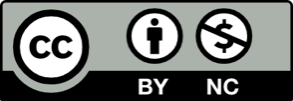 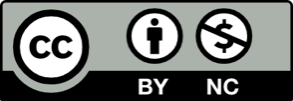 